SUPPLEMENTARY DATATable S1. SNPs genotyped in this study previously associated to CRC genetic susceptibility.SNP ID, single nucleotide polymorphism identification. Chr: Chromosome; OR, odds ratio.Association tests for individual SNPsTable S2. Case-control association results obtained by logistic regression analyses. Association results for 1,200 cases and 1,629 controls. Results are based on the reported risk allele from previous CRC GWAS.*SNPs with genotyping success rate below 90% were removed from subsequent analyses (including rs7229639, rs3764482). We also removed a monomorphic SNP (rs10904849). SNP, single nucleotide polymorphism; RAF, risk allele frequency; OR, odds ratio; 95%CI, 95% confidence interval; UTR, untranslated region; kb, kilobase.Table S3. Discriminative capacity of predictive models after 10-fold cross-validation using an unweighted PRS and comparing the total number of cases and controls.AUROC, Area Under de Curve; CI, confidence interval. *Compared to Sex-age-based. **Compared to FIT-based.Table S4. Discriminative capacity of predictive models comparing extreme phenotypes.AUROC, Area Under de Curve; CI, confidence interval. *Compared to Sex-age-based. **Compared to FIT-based.Table S5. Discriminative capacity of predictive models after 10-fold cross-validation comparing extreme phenotypes.AUROC, Area Under de Curve; CI, confidence interval. *Compared to Sex-age-based. **Compared to FIT-based.Weighted polygenic risk scoreThe median number of risk alleles in controls, 54, was considered as reference. Cases and controls were grouped considering subjects carrying ≤ 40 risk alleles and ≥ 68 alleles, because of the small number of subjects at these extremes. We detected that the risk score was higher in the cases group compared to the control cohort (OR=1.04; 95%CI 1.02-1.05; P-value= 0.0000). We also observed that there was a 2-fold increase in CRC risk was detected for subjects in the highest decile of risk alleles (≥ 62), compared to those in the first decile (≤ 52)(OR=2.00, 95%CI 1.42-2.81, P-value=0.0001). As shown in Figure S1, the increase in risk per allele was linear, indicating the independent additive contribution of each allele to have a HRL. We also calculated if there was an association between age and sex and PRS but there was none.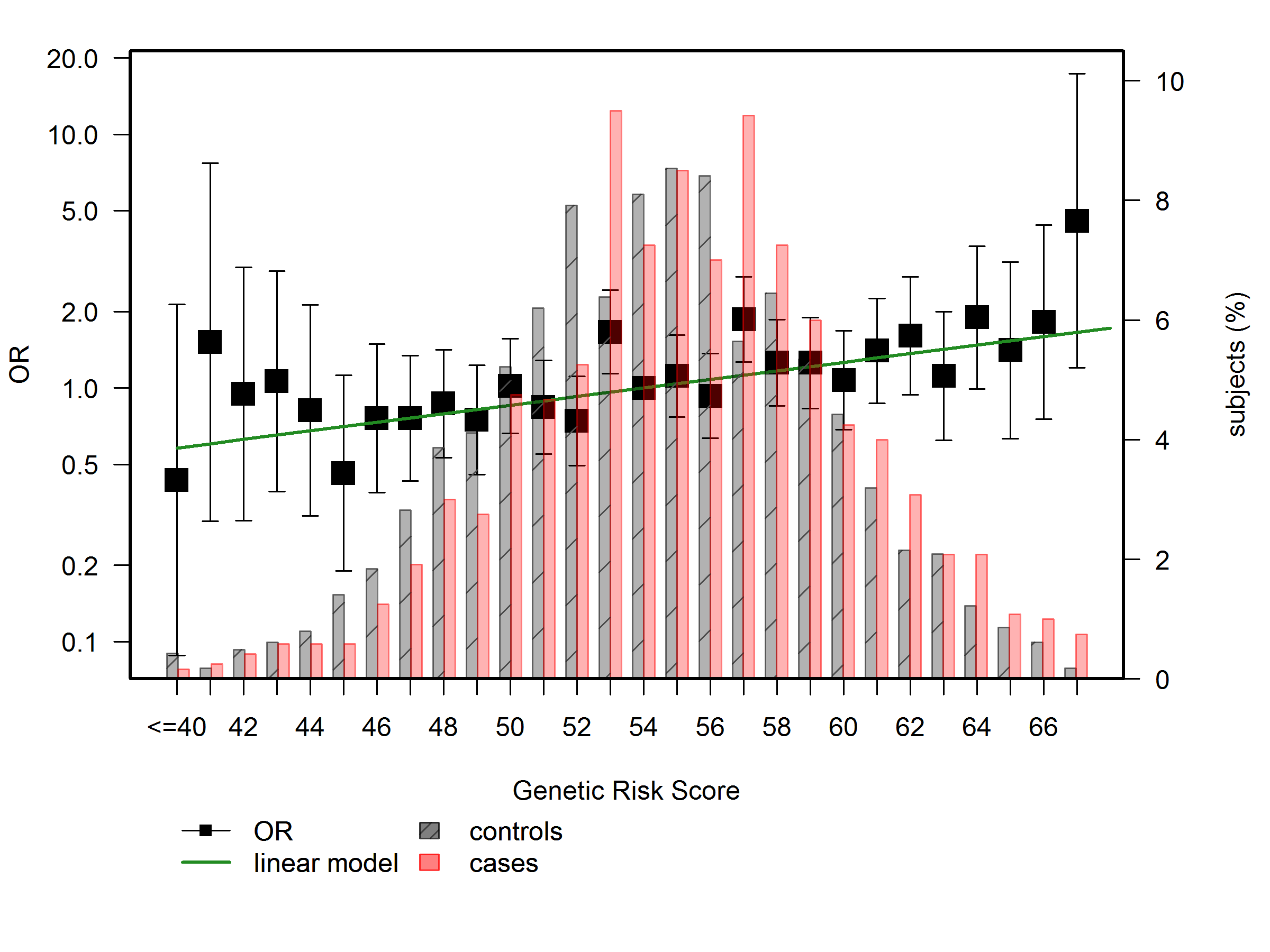 Figure S1. Weighted polygenic risk score. Distribution of risk by allele number for the 62 SNPs genotyped. The presence of multiple CRC risk alleles is displayed for SPS cases (bold bars) and controls (stripped bars). OR, odds ratio.Polygenic risk score comparing extreme phenotypesThe median number of risk alleles in controls, 56, was considered as reference. Cases and controls were grouped considering subjects carrying ≤ 46 risk alleles and ≥ 67 alleles, because of the small number of subjects at these extremes. We detected that the risk score was higher in the cases group compared to the control cohort (OR=1.05; 95%CI 1.01-1.08; P-value= 0.0146). We also observed that there was a 3-fold increase in CRC risk was detected for subjects in the highest decile of risk alleles (≥ 64), compared to those in the first decile (≤ 51)(OR=3.15, 95%CI 1.06 -9.41, P-value=0.0395). As shown in Figure S2, the increase in risk per allele was linear, indicating the independent additive contribution of each allele to have a HRL. We also calculated if there was an association between age and sex and PRS but there was none.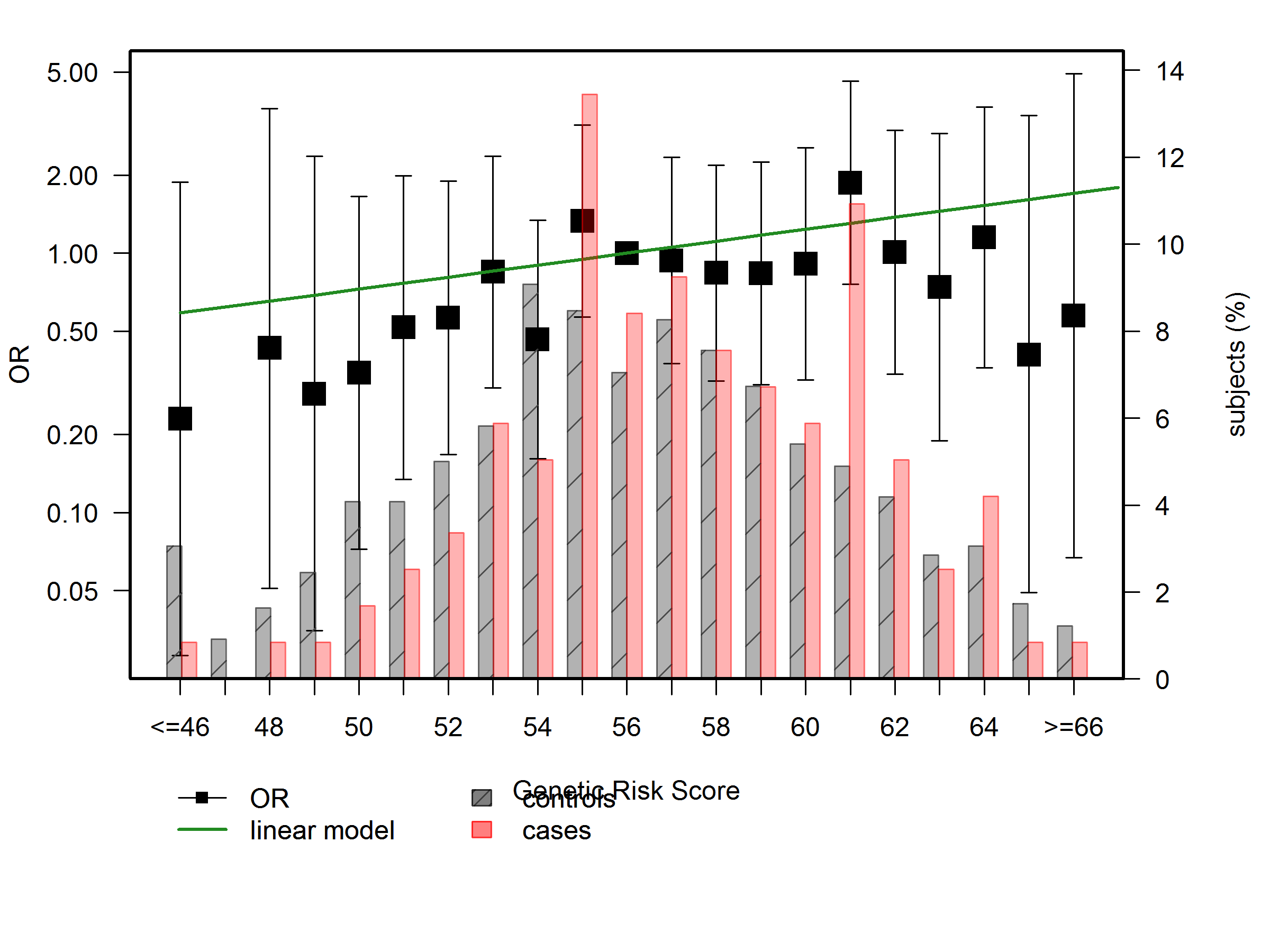 Figure S2. Genetic risk score. Distribution of risk by allele number for the 62 SNPs genotyped comparing extreme phenotypes (negative colonoscopy vs. CRC/HRL). The presence of multiple CRC risk alleles is displayed for SPS cases (bold bars) and controls (stripped bars). OR, odds ratio.Development and validation of a predictive model for colorectal cancer screening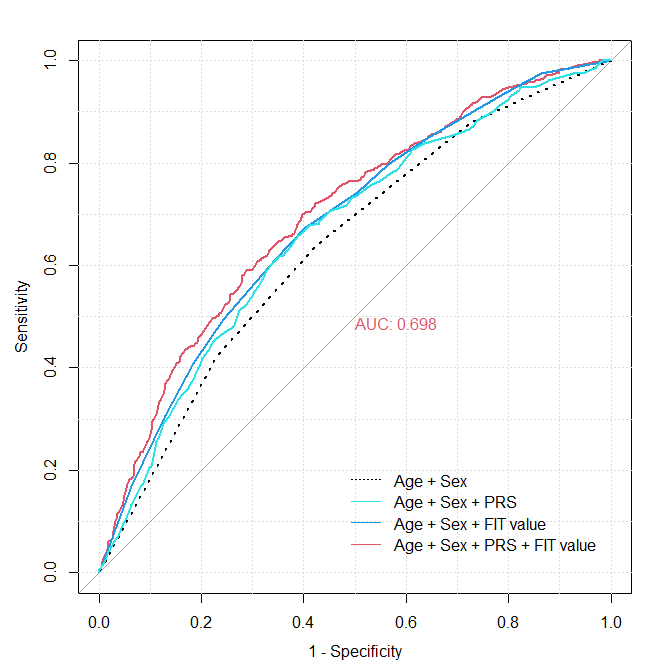 Figure S3. Area under the curve (AUROC) of the different predictive models comparing extreme phenotypes. AUROC, Area Under de Curve; CI, confidence interval.SNP IDChr.GeneUsed OR (95%CI)Referencers69832678q24.21MYC1.16 (1.14-1.18)Huyghe JR, et al. Nat Genet. 2019rs7197259p24TPD52L3-UHRF21.14(1.05-1.15)Zanke BW et al. Nature Genetics 2007rs493982718q21.1SMAD71.17 (1.15-1.19)Huyghe JR, et al. Nat Genet. 2019rs722963918q21SMAD71.22(1.15-1.29)Zhang B, et al. Int J Cancer. 2014ars168927668q23.3EIF3H1.20 (1.17-1.24)Huyghe JR, et al. Nat Genet. 2019rs380284211q23.1COLCA2/COLCA11.12 (1.10-1.14)Huyghe JR, et al. Nat Genet. 2019rs477958415q13.3GREM11.26 (1.19-1.34)Tomlinson IP, et al. Nat Genet. 2008rs1079566810p14ARN5SP299/GATA31.09 (1.07-1.12)Huyghe JR, et al. Nat Genet. 2019rs444423514q22.2BMP41.09 (1.07-1.11)Huyghe JR, et al. Nat Genet. 2019rs992921816q22.1CDH11.06 (1.04-1.08)Huyghe JR, et al. Nat Genet. 2019rs1041121019q13RHNP21.21 (1.17-1.26)Huyghe JR, et al. Nat Genet. 2019rs96125320p12.3BMP21.10 (1.08-1.12)Huyghe JR, et al. Nat Genet. 2019rs66911701q41DUSP101.09 (1.07-1.12)Huyghe JR, et al. Nat Genet. 2019rs713670212q13.13LARP4/DIP2B1.06(1.04-1.08)Houlston et al. Nat Genet 2010rs109365993q26.2TERC1.05 (1.03-1.07)Huyghe JR, et al. Nat Genet. 2019rs1116955212q13.3DIP2B/ATF11.09 (1.07-1.11)Huyghe JR, et al. Nat Genet. 2019rs492538620q13.33LAMA51.12 (1.10-1.15)Huyghe JR, et al. Nat Genet. 2019rs195763614q22.2BMP41.06 (1.04-1.08)Huyghe JR, et al. Nat Genet. 2019rs481380220p12.3BMP21.07 (1.05-1.09)Huyghe JR, et al. Nat Genet. 2019rs27361005p15.33TERT1.07 (1.04-1.10)Kinnersley et al. Br J Cancer 2012rs13213116p21CDKN1A1.06 (1.03-1.08)Huyghe JR, et al. Nat Genet. 2019rs382499911q13.4POLD31.08 (1.07-1.10)Huyghe JR, et al. Nat Genet. 2019rs5934683Xp22.2SHROOM21.07 (1.04-1.10)Dunlop et al. Nat Genet. 2012rs120809291p33SLC5A90.86 (0.78-0.95)Fernandez-Rozadilla et al. BMC Genomics 2013rs119871938p12DUSP40.78 (0.70-0.87)Fernandez-Rozadilla et al. BMC Genomics 2013rs1077421412p13.32CCND21.08 (1.06-1.11)Huyghe JR, et al. Nat Genet. 2019rs6471615q31.1PITX11.07 (1.05-1.09)Huyghe JR, et al. Nat Genet. 2019rs242327920p12.3HAQ11.09 (1.07-1.12)Huyghe JR, et al. Nat Genet. 2019rs119037572q32.3NABP11.04 (1.02-1.07)Huyghe JR, et al. Nat Genet. 2019rs109112511q25.3LAMC11.08 (1.06-1.09)Huyghe JR, et al. Nat Genet. 2019rs321781012p13.32CCND21.13 (1.10-1.17)Huyghe JR, et al. Nat Genet. 2019rs321790112p13.32CCND21.10 (1.06-1.14)Peters et al. Gastroenterology 2013rs5933612q24.21TBX31.09 (1.06-1.13)Peters et al. Gastroenterology 2013rs70401710q22.3ZMIZ1-AS11.08 (1.06-1.10)Huyghe JR, et al. Nat Genet. 2019rs1119617210q25.2TCF7L21.06 (1.03-1.08)Huyghe JR, et al. Nat Genet. 2019rs17453711q12.2MYRF1.07 (1.05-1.09)Huyghe JR, et al. Nat Genet. 2019rs424621511q12.2FEN11.15(1.12–1.19)Zhang et al. Nat Genet. 2014brs17455011q12.2FADS11.15(1.12–1.19)Zhang et al. Nat Genet. 2014brs153511q12.2FADS21.15(1.12–1.19)Zhang et al. Nat Genet. 2014brs1084943212p13.31CD91.07 (1.04-1.09)Huyghe JR, et al. Nat Genet. 2019rs1260352617p13.3NXN1.07 (1.05-1.09)Huyghe JR, et al. Nat Genet. 2019rs180046919q13.2TGFB11.05 (1.03-1.06)Huyghe JR, et al. Nat Genet. 2019rs224171419q13.2B9D21.09(1.06–1.12)Zhang et al. Nat Genet. 2014brs8124813p14.1LRIG11.06 (1.04-1.08)Huyghe JR, et al. Nat Genet. 2019rs353603283p22.1CTNNB11.10 (1.08-1.13)Huyghe JR, et al. Nat Genet. 2019rs318450412q24.12SH2B31.08 (1.06-1.10)Huyghe JR, et al. Nat Genet. 2019rs7320812012q24.22NOS11.07 (1.04-1.09)Huyghe JR, et al. Nat Genet. 2019rs606682520q13.13PREX11.07 (1.06-1.09)Huyghe JR, et al. Nat Genet. 2019rs1119016410q24.2SLC25A281.08 (1.06-1.10)Huyghe JR, et al. Nat Genet. 2019rs103520910q24.2ABCC2/MRP21.08 (1.06-1.10)Huyghe JR, et al. Nat Genet. 2019rs39874q26NDST31.36Real LM et al Plos One 2014rs726474841p36.2CDC42/WNT41.05 (1.02-1.08)Huyghe JR, et al. Nat Genet. 2019rs1694183516q24.1RP11-58A18.1/FOXL11.05 (1.03-1.07)Huyghe JR, et al. Nat Genet. 2019rs1090484910p13CUBN1.13(1.08-1.19)Al-Tassan et al. Scientific Reports 2015rs1709498314q23.1RTN11,09 (1,06-1,12)Huyghe JR, et al. Nat Genet. 2019rs1224100810q25.2VTI1A1.19(1.12-1.26)Wang H et al. Nat Commun. 2014rs1297029118q22.3TSHZ11.27(1.16-1.38)Cheng TH et al Scientific Reports 2015rs47116896p21.1TFEB1.03 (1.01-1.05)Huyghe JR, et al. Nat Genet. 2019rs64696568q23.3EIF3H1.12(1.07-1.16)Zeng et al, Gastroenterology 2016rs1106443712p13.3SPSB21.24 (1.02-1.51)Huyghe JR, et al. Nat Genet. 2019rs606123120q13.3RPS211.19(1.12-1.27)Zeng et al, Gastroenterology 2016rs116763482q35CXCR20.93 (0.89-0.99)Khalili et al Carcinogenesis 2015rs223812612p13.2ETV61.01 (0.99-1.04)Huyghe JR, et al. Nat Genet. 2019rs9921572q35PNKD/TMBIM11.06 (1.04-1.08)Huyghe JR, et al. Nat Genet. 2019rs376448218q21.1SMAD71.48 (1.29-1.70)Li J et al, Mol Carcinog 2017SNP ID*RegionRelevant geneVariant typeRiskalleleRAFcases/controlsOR95%CIP-valuers120809291p33SLC5A9intronic variantT0.73/0.731(0.89-1.13)0.9984rs109112511q25.3CDC42/WNTintergenic variantA0.59/0.591(0.9-1.12)0.9507rs726474841p36.12LAMC1intronic variantC0.07/0.070.97(0.78-1.19)0.7494rs66911701q41DUSP10intergenic variantT0.37/0.361.05(0.94-1.17)0.3685rs9921572q35NABP1intergenic variantA0.51/0.520.98(0.88-1.09)0.7308rs116763482q35PNKD/TMBIM1intronic variantT0.52/0.521(0.9-1.11)0.9823rs119037572q32.3CXCR2intergenic variantC0.14/0.150.92(0.8-1.07)0.2917rs109365993q26.2LRIG1intronic variantC0.79/0.761.16(1.02-1.31)0.0232rs353603283p22.1CTNNB1intergenic variantA0.16/0.141.12(0.97-1.3)0.1154rs8124813p14.1TERCsynonymous variantG0.54/0.521.08(0.97-1.2)0.1577rs71367024q13.2LARP4/DIP2Bintergenic variantT0.38/0.361.07(0.96-1.2)0.1928rs39874q26NDST3intergenic variantG0.45/0.441.01(0.91-1.12)0.8651rs27361005p15.33TERTintronic variantA0.49/0.50.94(0.84-1.04)0.2461rs6471615q31.1PITX1intronic variantA0.71/0.71.05(0.94-1.17)0.3977rs47116896p21.1CDKN1Aintergenic variantA0.56/0.551.03(0.93-1.15)0.5442rs13213116p1.2TFEBintronic variantA0.26/0.251.04(0.92-1.17)0.537rs7197258q23.3DUSP4intergenic variantA0.58/0.580.97(0.87-1.08)0.5939rs168927668q23.3EIF3Hintergenic variantC0.06/0.061.03(0.83-1.27)0.8119rs69832678q24.21EIF3Hintargenic variantG0.54/0.531.05(0.94-1.17)0.3843rs64696568q23.3MYCnon coding transcript variant / intronic variantA0.88/0.881.04(0.88-1.23)0.627rs119871938p12TPD52L3/UHRF2intronic variantC0.73/0.740.94(0.84-1.06)0.3477rs1079566810p14ARN5SP299/GATA3intronic variantA0.3/0.320.9(0.8-1)0.0597rs70401710q22.3ZMIZ1-AS1intronic variantG0.56/0.521.2(1.08-1.34)6,00E-04rs1119617210q25.2ABCC2/MRP2intergenic variantA0.14/0.160.88(0.75-1.02)0.0836rs103520910q24.2SLC25A28intergenic variantT0.2/0.171.2(1.05-1.38)0.0074rs1224100810q25.2TCF7L2intronic variantC0.09/0.090.95(0.79-1.15)0.6137rs1119016410q24.2VTI1Aintronic variantG0.25/0.231.12(0.99-1.26)0.0806rs424621511q12.2FEN13'-UTR variantT0.3/0.340.84(0.75-0.95)0.0039rs380284211q23.1MYRFintronic variantC0.28/0.281.03(0.92-1.16)0.607rs17453711q12.2FADS2intronic variantG0.7/0.661.18(1.05-1.32)0.0043rs153511q12.2FADS1intronic variantA0.69/0.651.17(1.05-1.31)0.0061rs17455011q12.2POLD3intronic variantT0.7/0.661.2(1.07-1.34)0.0016rs382499911q13.4COLCA1/COLCA2intronic variantG0.5/0.51.04(0.93-1.15)0.4936rs7320812012q24.22ETV6intronic variantG0.06/0.061.02(0.81-1.27)0.8886rs321790112.13.32CD9intronic variantG0.36/0.360.99(0.88-1.1)0.8354rs1116955212q13.12SPSB2splice acceptor variantC0.77/0.761.04(0.92-1.18)0.5512rs5933612q24.21CCND2intronic variantT0.53/0.511.07(0.96-1.19)0.1996rs1084943212p13.31CCND2intronic variantT0.87/0.861.04(0.89-1.21)0.6366rs318450412q24.12CCND2intronic variantC0.55/0.560.97(0.87-1.07)0.5241rs1106443712p13.31DIP2B/ATF1intergenic variantC0.99/0.981.49(0.95-2.35)0.0859rs1077421412p13.32SH2B3missense variantT0.37/0.361.08(0.97-1.2)0.1823rs223812612p13.2TBX3intronic variantG0.17/0.171(0.87-1.14)0.9638rs321781012p13.32NOS1intronic variantT0.1/0.081.21(1.01-1.46)0.0425rs444423514q22.2BMP4intergenic variantC0.55/0.551.01(0.91-1.13)0.8243rs1709498314q23.1BMP4intronic variantG0.86/0.851.08(0.93-1.25)0.3255rs195763614q22.2RTN1intergenic variantT0.42/0.411.06(0.95-1.18)0.291rs477958415q13.3GREM1intergenic variantT0.19/0.181.06(0.93-1.22)0.3726rs992921816q22.1CDH1intronic variantG0.71/0.691.12(0.99-1.25)0.0619rs1694183516q24.1FOXL1intergenic variantC0.17/0.180.95(0.83-1.09)0.4603rs1260352617q13.3NXNintron variantC0.01/0.011.22(0.77-1.93)0.3991rs493982718q21.1SMAD7intronic variantT0.57/0.531.17(1.05-1.31)0.0031rs1297029118q22.3TSHZ1intergenic variantA0.03/0.040.89(0.67-1.18)0.4007rs1041121019q13.11RHPN2intronic variantC0.88/0.881.04(0.88-1.22)0.6621rs224171419q13.2B9D2missense variant / 2 kb upstream variantC0.67/0.641.12(1-1.25)0.0443rs180046919q13.2TGFB12 kb upstream variant / 0.5 kb downstream variantG0.67/0.641.13(1.01-1.27)0.0272rs242327920p12.3HAQ1intergenic variantC0.32/0.31.06(0.94-1.18)0.3389rs96125320p12.3BMP2intergenic variantA0.36/0.321.16(1.04-1.3)0.0093rs606682520q13.13BMP2intergenic variantA0.6/0.571.1(0.99-1.23)0.0717rs606123120q13.33PREX1intronic variantC0.75/0.721.19(1.06-1.34)0.0035rs492538620q13.33LAMA5intergenic variantC0.71/0.671.18(1.05-1.32)0.0039rs481380220p12.3LAMA5intronic variantG0.31/0.311.03(0.92-1.16)0.5898rs5934683Xp22.2SHROOM2intronic variantC0.61/0.620.94(0.83-1.06)0.3191Predictive modelAUROC (95%CI)AUROC improvementP-valueSex-age-based 0.594 (0.573-0.615)PRS-based 0.611 (0.590-0.632)0.017*0.006FIT-based 0.623 (0.602-0.644)0.028*0.0001FIT and PRS-based 0.635 (0.615-0.656)0.012**0.008Predictive modelAUROC (95%CI)AUROC improvementP-valueSex-age-based 0.638 (0.611-0.666)PRS-based 0.665 (0.637-0.693)0.027*0.00025FIT-based 0.678 (0.652-0.706)0.040*0.000014FIT and PRS-based 0.698 (0.672-0.725)0.019**0.0016Predictive modelAUROC (95%CI)AUROC improvementP-valueSex-age-based 0.625 (0.596-0.653)PRS-based 0.660 (0.632-0.688)0.035*0.000018FIT-based 0.670 (0.642-0.697)0.045*0.0000048FIT and PRS-based 0.693 (0.666-0.720)0.023**0.00030